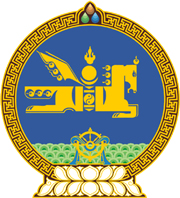 МОНГОЛ УЛСЫН ХУУЛЬ2023 оны 12 сарын 08 өдөр                                                                  Төрийн ордон, Улаанбаатар хот       ҮНДЭСНИЙ АЮУЛГҮЙ БАЙДЛЫН       ТУХАЙ ХУУЛЬД НЭМЭЛТ       ОРУУЛАХ ТУХАЙ1 дүгээр зүйл.Үндэсний аюулгүй байдлын тухай хуулийн 7 дугаар зүйлд доор дурдсан агуулгатай 7.1.12 дахь заалт нэмсүгэй:“7.1.12.Мал эмнэлгийн алба.”2 дугаар зүйл.Энэ хуулийг Мал, амьтны эрүүл мэндийн тухай хуульд нэмэлт, өөрчлөлт оруулах тухай хууль хүчин төгөлдөр болсон өдрөөс эхлэн дагаж мөрдөнө.	МОНГОЛ УЛСЫН 	ИХ ХУРЛЫН ДАРГА 				Г.ЗАНДАНШАТАР 